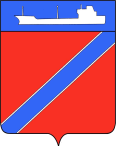 ПОСТАНОВЛЕНИЕАДМИНИСТРАЦИЯ ТУАПСИНСКОГО ГОРОДСКОГО ПОСЕЛЕНИЯТУАПСИНСКОГО РАЙОНА  от 29.01.2020                                                                                     № 105г. ТуапсеОб отказе Оганесяну С.П. в отклонении от предельных параметров разрешенного использования земельного участка с кадастровым номером: 23:51:0302005:1886, расположенного по адресу: Краснодарский край, Туапсинский район, г. Туапсе, пер. Говорова, в районе д. 2/30	В соответствии с Градостроительным кодексом Российской Федерации, Федеральным законом от 6 октября 2003 года № 131-ФЗ «Об общих принципах организации местного самоуправления в Российской Федерации», Правилами землепользования и застройки Туапсинского городского поселения Туапсинского района, утвержденными решением Совета Туапсинского городского поселения от 24 сентября 2015 года № 43.2, учитывая заключение о результатах публичных слушаний от 18 декабря 2019 года,    п о с т а н о в л я ю: 	1. Отказать Оганесяну Семену Паргевичу в отклонении от предельных параметров разрешенного использования земельного участка, расположенного по адресу: Краснодарский край, Туапсинский район,                                    г. Туапсе, пер. Говорова, в районе д. 2/30, с кадастровым номером: 23:51:0302005:1886.	2.  Отделу имущественных и земельных отношений (Калинина):	1) опубликовать настоящее постановление в газете «Черноморье сегодня»;	2) разместить настоящее постановление на официальном сайте администрации Туапсинского городского поселения Туапсинского района в информационно - телекоммуникационной сети «Интернет».3. Контроль за выполнением настоящего постановления возложить на заместителя главы администрации Туапсинского городского поселения Туапсинского района Ю.В. Кузьменко.	4. Постановление вступает в силу со дня его подписания.  Исполняющий обязанностиглавы Туапсинскогогородского поселенияТуапсинского района					   		 М.В. Кривопалов 